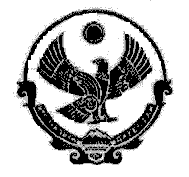 РЕСПУБЛИКА ДАГЕСТАН_______ . _______АДМИНИСТРАЦИЯ ГОРОДСКОГО ОКРУГА «ГОРОД  КАСПИЙСК»368300,   г. Каспийск, ул. Орджоникидзе 12, тел.: 8(246)5-14-11, факс: 8(246)5-10-00 сайт: www.kaspiysk.org, e-mail: kasp.info@yandex.ruРАСПОРЯЖЕНИЕ  №  249/1 - р		                                                        «  07 »     августа  2015 г.«О заключении  концессионного  соглашения с   ООО  «Каспэнергоресурс»В соответствии с Протоколами № 01 вскрытия конвертов с заявками на участие в конкурсе  от 14.07. 2015 года,  № 02 проведения предварительного отбора  участников по открытому конкурсу от 14.07. 2015 года и № 03 вскрытия конвертов с конкурсными предложениями от 05.08. 2015 года открытого конкурса на право заключения концессионного соглашения в отношении имущества электросетевого хозяйства города Каспийска, принадлежащего на праве собственности городскому округу «город Каспийск» и в связи с тем, что  в   конкурсную комиссию представлено только одно конкурсное предложение, открытый конкурс  признан несостоявшимся.  Руководствуясь пунктом 6 статьи 29 Федерального закона от 21.07.2005 года         № 115-ФЗ  (ред. от 29.12.2014)  "О концессионных соглашениях" и учитывая, что  предложения  единственного участника конкурса ООО «Каспэнергоресурс» соответствуют конкурсной документации, администрация городского округа  Р  Е  Ш  А  Е  Т:Заключить концессионное соглашение в отношении имущества электросетевого хозяйства города Каспийска, принадлежащего на праве собственности городскому округу «город Каспийск» и необходимого для беспрерывного обеспечения потребителей электроэнергией (полный перечень имущества, передаваемого по концессионному соглашению приведено в приложении к конкурсной документации)  с ООО «Каспэнергоресурс».         2  Управлению имущественных отношений администрации городского округа «город Каспийск» (Хусруев М-Г. А.) заключить с ООО «Каспэнергоресурс»  концессионное соглашение в установленные сроки.        3. Настоящее Распоряжение разместить на официальном сайте www.kaspiysk.org, в сети «Интернет»  и опубликовать  в газете  «Трудовой Каспийск».И.о. главы администрации       городского округа        «город Каспийск»                                                                            Н.Г. Ахмедов Исп:   Управ. имуществом   Хусруев  М-Г.А. Согласовано:Нач. юрид.отдела Магомедов  Р.А.Управ. делами  Гасанова Т.А.